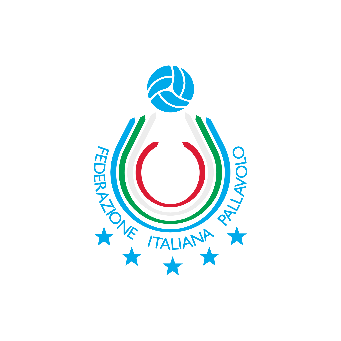 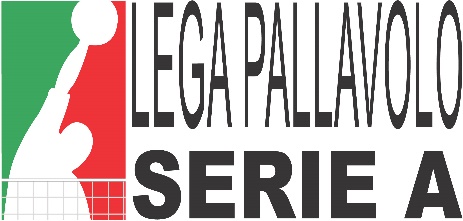 80°Campionato diPallavolo MaschileSerie A Credem Banca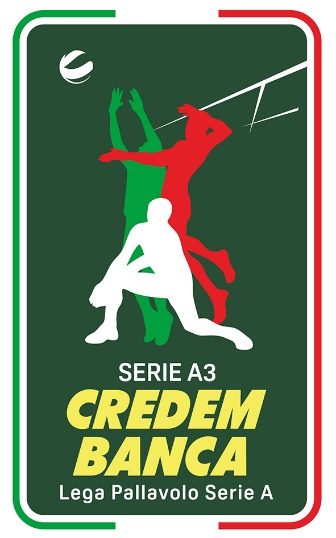 Calendario Ufficiale2024/25Calendario Serie A3 Credem Banca 2024/25 
Girone BiancoGiornata 1 
Andata 20 Ottobre 2024 - Ritorno 22 Dicembre 2024
Gabbiano Mantova - Diavoli Rosa Brugherio
Belluno Volley - Personal Time San Donà di Piave
Negrini CTE Acqui Terme - Monge Gerbaudo Savigliano
Sarroch Polisportiva - CUS Cagliari
The Begin Volley Ancona - ErmGroup Altotevere San GiustinoGiornata 2 
Andata 27 Ottobre 2024 - Ritorno 12 Gennaio 2025
ErmGroup Altotevere San Giustino - Sarroch Polisportiva
Monge Gerbaudo Savigliano - Gabbiano Mantova
Personal Time San Donà di Piave - The Begin Volley Ancona
CUS Cagliari - Belluno Volley
Diavoli Rosa Brugherio - Negrini CTE Acqui TermeGiornata 3 
Andata 3 Novembre 2024 - Ritorno 19 Gennaio 2025
Gabbiano Mantova - The Begin Volley Ancona
Belluno Volley - Diavoli Rosa Brugherio
Sarroch Polisportiva - Negrini CTE Acqui Terme
Monge Gerbaudo Savigliano - CUS Cagliari
Personal Time San Donà di Piave - ErmGroup Altotevere San GiustinoGiornata 4 
Andata 10 Novembre 2024 - Ritorno 26 Gennaio 2025
Negrini CTE Acqui Terme - Belluno Volley
ErmGroup Altotevere San Giustino - Gabbiano Mantova
Sarroch Polisportiva - Monge Gerbaudo Savigliano
Diavoli Rosa Brugherio - Personal Time San Donà di Piave
The Begin Volley Ancona - CUS CagliariGiornata 5 
Andata 17 Novembre 2024 - Ritorno 2 Febbraio 2025
Gabbiano Mantova - Negrini CTE Acqui Terme
Belluno Volley - The Begin Volley Ancona
Monge Gerbaudo Savigliano - Diavoli Rosa Brugherio
Personal Time San Donà di Piave - Sarroch Polisportiva
CUS Cagliari - ErmGroup Altotevere San GiustinoGiornata 6 
Andata 24 Novembre 2024 - Ritorno 9 Febbraio 2025
Gabbiano Mantova - CUS Cagliari
Negrini CTE Acqui Terme - Personal Time San Donà di Piave
ErmGroup Altotevere San Giustino - Monge Gerbaudo Savigliano
Sarroch Polisportiva - Belluno Volley
The Begin Volley Ancona - Diavoli Rosa BrugherioGiornata 7 
Andata 1 Dicembre 2024 - Ritorno 16 Febbraio 2025
Belluno Volley - ErmGroup Altotevere San Giustino
Monge Gerbaudo Savigliano - The Begin Volley Ancona
Personal Time San Donà di Piave - Gabbiano Mantova
CUS Cagliari - Negrini CTE Acqui Terme
Diavoli Rosa Brugherio - Sarroch PolisportivaGiornata 8 
Andata 8 Dicembre 2024 - Ritorno 2 Marzo 2025
Gabbiano Mantova - Belluno Volley
ErmGroup Altotevere San Giustino - Negrini CTE Acqui Terme
Monge Gerbaudo Savigliano - Personal Time San Donà di Piave
CUS Cagliari - Diavoli Rosa Brugherio
The Begin Volley Ancona - Sarroch PolisportivaGiornata 9 
Andata 15 Dicembre 2024 - Ritorno 9 Marzo 2025
Belluno Volley - Monge Gerbaudo Savigliano
Negrini CTE Acqui Terme - The Begin Volley Ancona
Sarroch Polisportiva - Gabbiano Mantova
Personal Time San Donà di Piave - CUS Cagliari
Diavoli Rosa Brugherio - ErmGroup Altotevere San GiustinoCalendario Serie A3 Credem Banca 2024/25 
Girone BluGiornata 1 
Andata 13 Ottobre 2024 - Ritorno 26 Dicembre 2024
Sieco Service Ortona - Plus Volleyball Sabaudia
Rinascita Lagonegro - Energy Time Campobasso
Aurispa Lecce - JV Gioia Del Colle
Avimecc Modica - SportSpecialist Reggio Calabria
Gaia Energy Napoli - Folgore Massa Sorrento
BCC Tecbus Castellana Grotte - RiposoGiornata 2 
Andata 20 Ottobre 2024 - Ritorno 29 Dicembre 2024
Folgore Massa Sorrento - Sieco Service Ortona
Plus Volleyball Sabaudia - Gaia Energy Napoli
SportSpecialist Reggio Calabria - Rinascita Lagonegro
Energy Time Campobasso - Aurispa Lecce
JV Gioia Del Colle - BCC Tecbus Castellana Grotte
Avimecc Modica - RiposoGiornata 3 
Andata 27 Ottobre 2024 - Ritorno 5 Gennaio 2025
BCC Tecbus Castellana Grotte - Energy Time Campobasso
Sieco Service Ortona - JV Gioia Del Colle
Rinascita Lagonegro - Plus Volleyball Sabaudia
Aurispa Lecce - Folgore Massa Sorrento
Gaia Energy Napoli - Avimecc Modica
SportSpecialist Reggio Calabria - RiposoGiornata 4 
Andata 3 Novembre 2024 - Ritorno 12 Gennaio 2025
Avimecc Modica - Sieco Service Ortona
Folgore Massa Sorrento - BCC Tecbus Castellana Grotte
Plus Volleyball Sabaudia - Aurispa Lecce
Energy Time Campobasso - SportSpecialist Reggio Calabria
JV Gioia Del Colle - Rinascita Lagonegro
Gaia Energy Napoli - RiposoGiornata 5 
Andata 10 Novembre 2024 - Ritorno 19 Gennaio 2025
BCC Tecbus Castellana Grotte - Plus Volleyball Sabaudia
Rinascita Lagonegro - Sieco Service Ortona
Aurispa Lecce - Avimecc Modica
SportSpecialist Reggio Calabria - Gaia Energy Napoli
JV Gioia Del Colle - Energy Time Campobasso
Folgore Massa Sorrento – RiposoGiornata 6 
Andata 17 Novembre 2024 - Ritorno 26 Gennaio 2025
Sieco Service Ortona - BCC Tecbus Castellana Grotte
Avimecc Modica - Rinascita Lagonegro
Folgore Massa Sorrento - SportSpecialist Reggio Calabria
Plus Volleyball Sabaudia - JV Gioia Del Colle
Gaia Energy Napoli - Aurispa Lecce
Energy Time Campobasso - RiposoGiornata 7 
Andata 24 Novembre 2024 - Ritorno 2 Febbraio 2025
BCC Tecbus Castellana Grotte - Gaia Energy Napoli
Aurispa Lecce - Sieco Service Ortona
SportSpecialist Reggio Calabria - Plus Volleyball Sabaudia
Energy Time Campobasso - Avimecc Modica
JV Gioia Del Colle - Folgore Massa Sorrento
Rinascita Lagonegro - RiposoGiornata 8 
Andata 1 Dicembre 2024 - Ritorno 9 Febbraio 2025
BCC Tecbus Castellana Grotte - SportSpecialist Reggio Calabria
Sieco Service Ortona - Gaia Energy Napoli
Rinascita Lagonegro - Aurispa Lecce
Folgore Massa Sorrento - Energy Time Campobasso
Plus Volleyball Sabaudia - Avimecc Modica
JV Gioia Del Colle - RiposoGiornata 9 
Andata 8 Dicembre 2024 - Ritorno 16 Febbraio 2025
Avimecc Modica - BCC Tecbus Castellana Grotte
Plus Volleyball Sabaudia - Folgore Massa Sorrento
Gaia Energy Napoli - Rinascita Lagonegro
SportSpecialist Reggio Calabria - JV Gioia Del Colle
Energy Time Campobasso - Sieco Service Ortona
Aurispa Lecce - RiposoGiornata 10 
Andata 15 Dicembre 2024 - Ritorno 2 Marzo 2025
BCC Tecbus Castellana Grotte - Rinascita Lagonegro
Folgore Massa Sorrento - Avimecc Modica
SportSpecialist Reggio Calabria - Aurispa Lecce
Energy Time Campobasso - Plus Volleyball Sabaudia
JV Gioia Del Colle - Gaia Energy Napoli
Sieco Service Ortona - RiposoGiornata 11 
Andata 22 Dicembre 2024 - Ritorno 9 Marzo 2025
Sieco Service Ortona - SportSpecialist Reggio Calabria
Rinascita Lagonegro - Folgore Massa Sorrento
Aurispa Lecce - BCC Tecbus Castellana Grotte
Avimecc Modica - JV Gioia Del Colle
Gaia Energy Napoli - Energy Time Campobasso
Plus Volleyball Sabaudia - Riposo